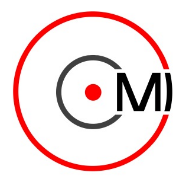 OPERÁTOR VÝROBYNáplň práce:výroba lékařských setů z plastů práce s mikroskopem, lupoupráce dle pracovních postupůadministrativní činnostPožadujeme:preciznost, přesnostmanuální zručnostdodržování pracovních postupůspolehlivostcit pro detailochota pracovat ve 2směnném provoze, PO-PÁ       Nabízíme:Práci v prostředí dynamické mezinárodní společnostiDostupnost MHDPříjemný kolektivČisté pracovní prostředíDobré finanční ohodnocení, pravidelná valorizace Zaměstnanecké benefity: stravenky, roční příspěvek na vitamíny, dovolená navíc, bonusy za věrnostZasláním Vašeho životopisu vyjadřujete souhlas se zpracováním a uchováním Vašich osobních údajů ve smyslu zákona č. 101/2000 Sb., o ochraně osobních údajů, společnosti Contract Medical International, spol. s. r. o ., IČO 25968335 na dobu neurčitou (až do odvolání písemnou formou).V případě zájmu zasílejte své životopisy na adresu jobsHK@contract-medical.com nebo volejte na  777 877 089.